	Ginebra, 15 de abril de 2016Estimada señora/Estimado señor:1	Por la presente le informo que el Taller mixto ISO/CEI/UIT sobre Internet de las cosas, tendrá lugar el 13 de mayo de 2016 en Berlín (Alemania).El Taller dará comienzo a las 09.00 horas del 13 de mayo de 2016. La inscripción de los participantes se abrirá a las 08.30 horas en el DIN Deutsches Institut für Normung e.V.2	Los debates se celebrarán en inglés solamente.3	La participación está abierta a los Estados Miembros, a los Miembros de Sector, a los Asociados y a las Instituciones Académicas de la UIT, y a cualquier persona de un país que sea Miembro de la UIT y desee contribuir a los trabajos. Esto incluye a las personas que también sean miembros de organizaciones nacionales, regionales e internacionales. La participación en el Taller es gratuita.4	Los objetivos de este Taller son: a) informar sobre las actividades en curso de la ISO, la CEI y la UIT en materia de Internet de las cosas; b) examinar cuál será la incidencia de Internet de las cosas en cada sector; y c) compartir las necesidades y expectativas de cada sector en lo que respecta a Internet de las cosas.‎5	En la siguiente dirección figura información adicional sobre el Taller, comprendida la inscripción de participantes: http://www.cvent.com/events/internet-of-things-workshop/event-summary-99c96529b9d0467ca2bf7e998d913796.aspx.Este sitio web se actualizará periódicamente a medida que se disponga de información nueva o modificada. Se ruega a los participantes que consulten regularmente las modificaciones.6	Le recordamos que los ciudadanos procedentes de ciertos países necesitan visado para entrar y permanecer en Alemania. Ese visado debe solicitarse al menos cuatro (4) semanas antes de la fecha de inicio del Taller y obtenerse en la oficina (embajada o consulado) que representa a Alemania en su país. De no existir tal oficina, puede recurrir a los servicios de tramitación de visados de la embajada o consulado más cercanos a su país de partida. Atentamente,Chaesub Lee
Director de la Oficina de
Normalización de las Telecomunicaciones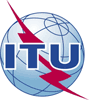 Unión Internacional de TelecomunicacionesOficina de Normalización de las Telecomunicaciones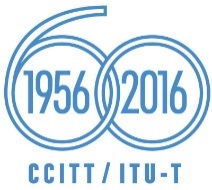 Ref.:
Tel.:
Fax:
Correo-e:Circular TSB 216
TSB Workshops/CB+41 22 730 6301
+41 22 730 5853
tsbsg20@itu.int–	A las Administraciones de los Estados Miembros de la Unión;–	A los Miembros de Sector del UIT-T;–	A los Asociados del UIT-T;–	A las Instituciones Académicas de la UITCopia:–	A los Presidentes y Vicepresidentes de las Comisiones de Estudio del UIT-T;–	Al Director de la Oficina de Desarrollo de las Telecomunicaciones;–	Al Director de la Oficina de RadiocomunicacionesAsunto:Taller mixto ISO/CEI/UIT sobre Internet de las cosas, Berlín (Alemania), 
13 de mayo de 2016Taller mixto ISO/CEI/UIT sobre Internet de las cosas, Berlín (Alemania), 
13 de mayo de 2016